Н А К А ЗВід  10.03.2020 № 68Про організацію ремонтних робіт в закладах освіти Основ’янського району у межах Комплексної програми розвитку освіти м. Харкова на 2018-2022 рокиНа виконання заходів Комплексної програми розвитку освіти м.Харкова на 2018-2022 років (далі – Програма), з метою своєчасної підготовки закладів освіти Основ’янського району до роботи в осінньо-зимовий період 2020-2021 років, забезпечення дієвого контролю за проведенням ремонтних робіт у закладах освіти, ефективного використання бюджетних коштів, затверджених кошторисом програми на 2020 рік, керуючись наказом Міністерства регіонального розвитку, будівництва та житлово-комунального господарства України від 05.07.2013 №293 «Про прийняття національного стандарту ДСТУ    Б Д.1.1-1:2013» НАКАЗУЮ:1. Призначити відповідальним за перевірку обсягів, термінів та якості виконання    ремонтних робіт за кошти бюджету міста Харкова у закладах освіти  Основ’янського району комунальної форми власності начальника господарчої групи Кузьменко Н.В.2.  Начальнику господарчої групи Кузьменко Н.В.:2.1. Створити електронну базу даних з відомостями про першочергові   ремонтні роботи у закладах освіти Основ’янського району комунальної форми власності.	            До 13.03.2020Провести інструктивну нараду керівників закладів освіти щодо проведення ремонтних робіт у 2020 році за кошти бюджету міста Харкова.											            До 12.03.20202.3. Забезпечити постійний належний контроль за обсягами, термінами та якістю виконання ремонтних робіт в закладах освіти, які будуть здійснюватися у 2020 році.	          До 31.12.2020Керівникам закладів освіти Основ’янського району:Призначити відповідальних за перевірку обсягів, термінів та якості виконання ремонтних робіт, які здійснюються у закладах освіти за кошти бюджету міста Харкова. Копії наказів надати до Управління освіти адміністрації Основ’янського району Харківської міської ради	          До 17.03.2020Забезпечити постійний належний контроль за обсягами, термінами та якістю виконання ремонтних робіт у закладах освіти, які будуть здійснюватися у 2020 році за кошти бюджету міста Харкова.	         До 31.12.2020Завідувачу ЛКТО Коротєєву Д.Р. розмістити цей наказ на сайті Управління освіти.До 13.03.2020Контроль за виконанням наказу залишаю за собою. Начальник Управління освіти	                                           О.С. НИЖНИКЗ наказом ознайомлені:ПРОХОРЕНКО О.В.			КОРОТЄЄВ Д.Р.ЛАШИНА Н.В.Кузьменко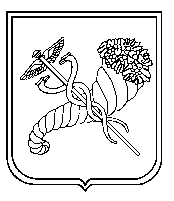 Головний спеціаліст Управління освіти-уповноважена особа з питань запобігання та виявлення корупції                                     О.М. СТЕЦКО